Milliongave fra Tangen til SKMUFædrelandsvennen15. okt. 2015 Enkel visning Forfatter: Torgeir EikelandNicolai Tangen ga en million kroner over bordet til Sørlandets kunstmuseum. Samtidig vurderer museet å samarbeide med ham.KRISTIANSAND
- Tangen får ikke noe tilbake annet enn gleden ved å gi. Hvis ikke hadde ikke dette vært en gave, men en handel, sier styreleder Jan Vincents Johannessen i Sørlandets Kunstmuseum.
Det er nå rundt en måned siden millionær og fondsforvalter Nicolai Tangen i et møte med museets ansatte og ledelse presenterte institusjonen for en gave på en million kroner.
- Han sa at han gjerne vil støtte museet. Han og jeg har en stund diskutert hvordan vi ønsker å styrke Kristiansand som kunstby, og i dette møtet sa han at han gjerne ville støtte museet med en gave, sier Johannessen.
Han opplyser at gaven ble formelt akseptert på et ekstraordinært styremøte uka etter, og at den går til innkjøp at kunsthåndverk til museets samling.
- Vårt årlige innkjøpsbudsjett er på 600.000 kroner, så dette betyr mye, sier styreleder Jan VincentsJohannessen.
To roller
Som styreleder i SKMU deltar Johannessen i møtene til arbeidsgruppa som skal bestemme hvordan Nicolai Tangens store kunstgave skal forvaltes. Gaven ble gitt til byen i april, og består av 1000 verk til en verdi av 150 millioner kroner. Avtroppende ordfører Arvid Grundekjøn (H) leder arbeidsgruppa som er satt ned for å bestemme hvordan gaven skal forvaltes. I august skrev Fædrelandsvennen om et forslag fra Kristiansand Høyre om å plassere både samlingen og Sørlandets kunstmuseum sammen i et nybygg knyttet til siloen på kaia. Det er også kjent at Nicolai Tangen ønsker SKMUs medvirkning til prosjektet.
- Gjør en slik gave noe med museets vilje til å inngå i et slikt samarbeid?
Vil utvide
- Vi har hatt vilje til samarbeid hele tiden. Dette er noe alle gode krefter arbeider for å få til en god løsning på, men det er ennå ikke lagt fram noe konkret forslag. 27. oktober er det styremøte i SKMU, og da skal vi kartlegge hvilke muligheter som finnes. Vi har lenge ønsket å utvide museet, og nå må vi se om samarbeid er en mulighet, sier JanVincents Johannessen. En arbeidsgruppe utreder nå hvilke behov de to samlingene har når det gjelder arealer.
Nicolai Tangen selv skriver dette i en e-post til Fædrelandsvennen:
«Det stemmer at jeg har gitt en gave til Sørlandets Kunstmuseum. Det er ingen spesielle vilkår knyttet til gaven, utover at den skal brukes til å ytterligere styrke museets arbeid med innkjøp av kunsthåndverk. Dette er et område hvor SKMU sitter på unik og imponerende kompetanse, og jeg håper denne kunstgaven kan hjelpe til med a videreutvikle den fine samlingen de allerede har. Utover dette har jeg ingen kommentarer.»
«I lommen»
- Jeg forstår hvorfor dere reiser spørsmålet, men dette er ikke noe jeg har spekulert over, sier Mette Gundersen, leder i Arbeiderpartiets gruppe i bystyret.
- Det styrker også museets sak at det er åpenhet rundt denne gaven. Det er min forståelse at arbeidet med å flytte museet til silokaia er preget av stor enighet, og jeg tviler på at en slik gave blir avgjørende for om dette blir noe av, sier Gundersen.
Melissa Jocelyn Lesamana som leder for SV i Kristiansand sier dette:
- La det være hevet over tvil at jeg mener det Nicolai Tangen gjør for kulturlivet i byen er formidabelt og bør applauderes. Men vi må også passe oss for «å komme i lommen» på ham slik at det stilles krav for kulturlivet som vi ikke bør gå med på. Jeg stoler imidlertid fullt og fast på at SKMU og arbeidsgruppa for kunstgaven vil gjøre seg opp en mening om dette uavhengig av en slik gave, sier Lesamana.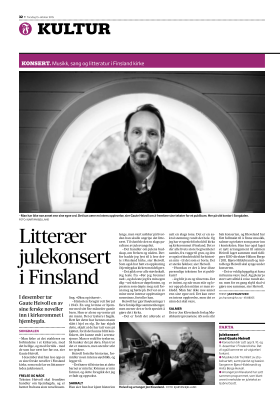 Her i den gamle siloen på kaia ønsker Nicolai Tangen at Sørlandets Kunstmuseum samlokaliseres med kunstsamlingen han har skjenket byen. Foto: Kjartan Bjelland
Styreleder Jan Vincents Johannessen i SKMU sier samarbeidsviljen var til stede før gaven fra Nicolai Tangen dukket opp. arkivFoto: Bjørg Bøe© Fædrelandsvennen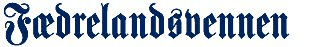 Privatisering av SørlandetsKunstmuseum?Fædrelandsvennen29. mars 2017 Enkel visning Forfatter: Per M. MathisenSørlandets Kunstmuseum (SKMU) har tatt i mot en privat kunstsamling fra en finansmann som har skapt seg en formue ved å forvalte et hedgefond med base i skatteparadisene Cayman Island og City of London.Offentlig virksomhet finansieres hovedsaklig avskatteinntekter, mens skatteparadisenes forretningsidé er hemmelighold og unndragelse avskatt. Er det noe som skurrer her?
For noen år siden finansierte forretningsmannen Ottersland fra Arendal ny kirurgi-robot til Sørlandet sykehus. Da han satte som betingelse at roboten skulle stå i Arendal ble det bråk. Sykehusdirektøren ville ha seg frabedt privat innblanding i lokaliseringsdebatter og prioriteringer. (At roboten ble stående i Arendal er en annen sak). I Bergen har milliardæren Trond Mohn over mange år gitt flere hundre millioner av sin formue til medisinsk-teknisk utstyr til bl.a. Haukeland sykehus - uten betingelser.
I denne saken har velgjøreren, Nicolai Tangen, fått plass i styret til SKMU! Derved har han fått formell innflytelse over den offentlige kunstpolitikken på Sørlandet. Det er som om Trond Mohn som takk for sine gaver skulle få plass i styret for Haukeland sykehus, eller Ottersland styreplass i Sørlandet sykehus. En ganske absurd tanke.
SKMU har kun fått bruksrett til Tangens kunstsamling, han står så vidt man forstår fortsatt formelt som eier. Det blir med andre ord ikke lett for noen i styret å motsi Tangen hvis han har sterke ønsker om veivalg for museet. Det har vi allerede fått demonstrert ved ansettelsen av ny direktør.
Med denne saken har ledende politikere (Harald Furre & co.) og styret i SKMU ved lederen Jan Vincents Johannessen etter min mening demonstrert fullstendig mangel på etiske prinsipper i forhold til spekulativ finanskapital og styring av offentlige fellesoppgaver.tein Olav Henrichsen er valgt til ny styreleder i SKMU, mens Nicolai Tangen, Arvid Grundekjøn og Per Fronth er nye styremedlemmer.KRISTIANSAND
- Kunstmuseet har veldig spennende planer, og jeg ser fram til å sette meg ned med resten av styret og bli kjent med dem, sier Stein Olav Henrichsen.
Han er administrerende direktør ved Munch-museet og ble torsdag valgt som styreleder til SKMU av representantskapet i Sørlandets kunstmuseum.
Jan Vincents Johannessen går av som styreleder etter to perioder på til sammen fire år. Stein Olav Henrichsen har vært direktør ved Munch-museet i Oslo siden 2010.
Da Henrichsen fikk jobben i 2010 ble det bråk fordi han manglet kunstfaglig bakgrunn. I stedet hadde han bakgrunn blant annet som operasjef i Bergen. Kritikken lignet den som rammet ansettelsen av SKMU-direktør Reidar Fuglestad i fjor.
Gjorde kritikk til skamme
Tross kritikken har Henrichsen likevel hatt stor suksess som Munch-direktør slik at inntjeningen i 2016 hadde økt med 36 prosent, og besøkstallet passert 250.000 i året. Han fikk dermed forlenget åremålet som direktør, og nå skal han også være styreleder ved SKMU.
- Det har vært mye bråk om planene rundt Kunstsilo. Har dette skremt deg fra å ta dette vervet?
- Jeg respekterer at det er ulike meninger knyttet til denne typen investeringer. Samtidig har jeg til gode å se at noen har angrer på en slik investering i ettertid. Stort engasjement er en positiv ting som fører til mer energi i prosessen, sier Henrichsen.
- I planene for Kunstsilo er det budsjettert med publikumstall som er oppimot like store som det dere har fått ved Munchmuseet. Er det realistisk å tro på noe tilsvarende her ute i provinsen?
- Det er det absolutt. Når jeg ser rundt meg ser jeg at det investeres mye i kunst- og kulturinstitusjoner både i Norge og ute i verden. Aros i Aarhus er et godt eksempel. De hadde 50.000 besøkende i året før ombyggingen. I fjor hadde de en million, sier Henrichsen.
Vedtatt i representantskapsmøtet ble også vedtektsendringen som tillater å utvide styret med to plasser. Til disse ble AKO Kunststiftelses representanter Nicolai Tangen og Arvid Grundekjøn valgt. For disse er Beate Mjåland og Christian Jebsen vara.
Berømmet Johannessen
Tangen og Grundekjøn var til stede på møtet, og førstnevnte tok ordet da det var klart at styreleder Johannessen går av. I sterkt rosende vendinger ga Tangen den avtroppende styrelederen mye av æren for at samarbeidet mellom SKMU og AKO Kunststiftelse kom i stand, og dermed også for at Kunstsilo i det hele tatt kan bli noe av.
- Vi hadde aldri endt her uten Jan. Det begynte med en sykemeldt museumsdirektør som var sterkt imot samarbeidet, men Jan ville noe annet. Så fortsatte han med den genistreken det var å få ansatt han her, sa Tangen og pekte på direktør Reidar Fuglestad.
- Jeg hadde bare tenkt å sitte i to år. Men så kom dette med AKO og kunstgaven opp, så da tok jeg to år til. Du trenger ikke være spesielt oppvakt for å se at det ikke hadde blitt noen Kunstsilo hvis vi ikke hadde samarbeidet, kvitterte Johannessen.
Bråk verdt 20 millioner
Også vinterens stormfulle debatt om Kunstsilo ble kommentert i møtet. Nicolai Tangen hadde sin egen taksering av denne:
- Vi har sett en gunstig effekt av alt dette bråket som har vært. Vi måtte nok ha brukt 20 millioner kroner i markedsføring for å få etablert merkevaren på en slik måte, også blant folk i Oslo, sa Tangen.
- Ja, jeg pleier å presentere meg og si at «det er jeg som skal bygge Kunstsilo». Og da sier folk bare «å, det er deg det», repliserte direktør Fuglestad.
Styremedlemmer
Foruten dem som alt er nevnt ser det nye SKMU-styret slik ut:
For Christianssand billedgalleri skal Stina Skeie være styremedlem, mens Thomas Hestvold er vara.
Ansatterepresentant blir Adriana Ruiz, med Else Brit Kroneberg som vara.
For Aust-Agder fylkeskommune er Bård Nylund valgt, med Jan Kløvstad som vara.
Vest-Agder fylkeskommune og Kristiansand kommune er representert ved Per Fronth og Heidi Sørvig. Inger Skeie Hansen og Birte Simonsen er vara.
«Hei på deg». Nicolai Tangen (t.h.) og Arvid Grundekjøn hilser hverandre nonchalant før møtet blir satt. Ine Christine Gundersen Haave har reist seg for å håndhilse.
Foto: Kjartan Bjelland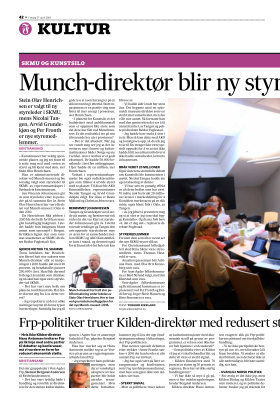 Munch-museet har hatt stor publikumsøkning under ledelse av Stein Olav Henrichsen. Her er han ved grunnsteinsnedleggelsen for det nye Munch-museet i 2016. Foto: NTB scanpix